МБОУ "Лицей 102".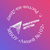 НАВИГАТОРЫ ДЕТСТВА (Советники МБОУ Лицей№102)вчера в 15:53«Письмо водителю»
В рамках проведения профилактического мероприятия «Зимним дорогам-безопасное движение» Отряд ЮИД "Лимузин " МБОУ "Лицей№102" с советниками директора по воспитанию и взаимодействию с детскими общественными объединениями Дегтяревой Е.А. И Плужниковой Н.С. провели акцию «Письмо водителю».
Акция «Письмо водителю» - это обращение детей к водителям транспортных средств с помощью писем, рисунков, призывающих к соблюдению правил дорожного движения, сохранению жизни и здоровья участников дорожного движения.
Ребята просили водителей транспортных средств не нарушать правила дорожного движения, не разговаривать по телефону во время движения, не превышать скорость, всегда пропускать и уважать пешеходов.
Результатом акции остались довольны все: и ребята, чувствующие свою значимость в проводимой работе, и водители, которым подобная профилактическая работа помогла еще раз задуматься о проблеме. Уверены, что такие мероприятия необходимы и для детей, и для водителей, и надеемся, что дорожно-транспортных происшествий на улицах нашего города станет гораздо меньше.
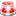 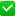 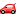 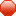 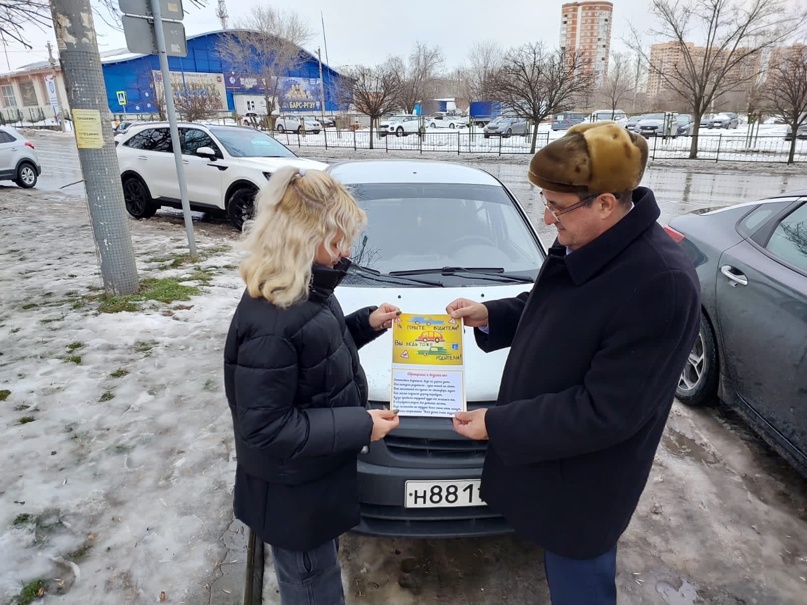 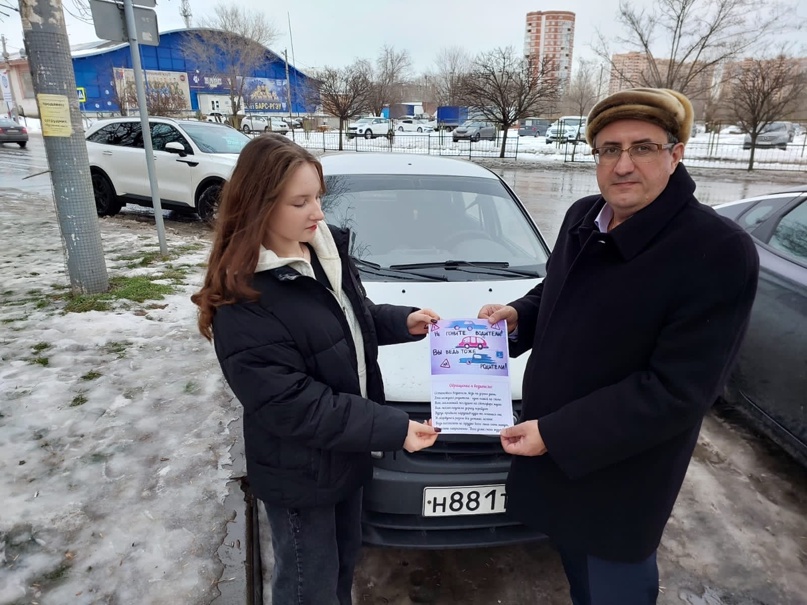 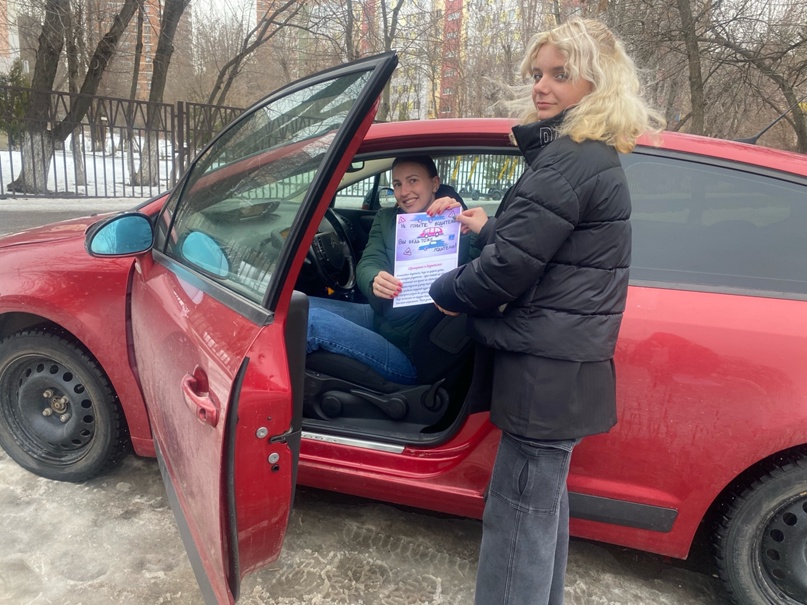 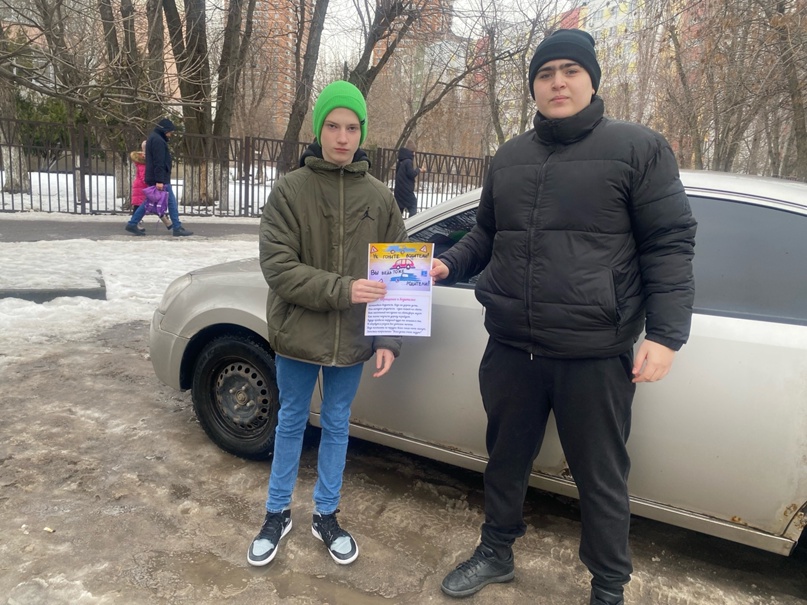 